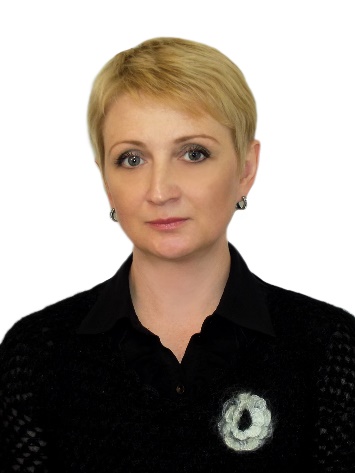 Учитель русского языка и литературы Горина Татьяна Владимировна   МБОУ ЛМП Октябрьский район г.Ростов-на-Дону             Промежуточная аттестация по литературе в 10 классе           как подготовка к итоговому выпускному сочинению     Проведение промежуточной аттестации по литературе в 10 классе является очень эффективной формой работы по подготовке к выпускному итоговому сочинению. В нашем лицее решение о проведении промежуточной аттестации по литературе в 10 классе было принято на августовском педагогическом совете, чему предшествовала моя инициатива как учителя литературы, работающего в 10 классе, и обсуждение данного предложения на методической кафедре.      Промежуточная аттестация по литературе в 10 классе состоит из двух частей:I часть – устный ответ на вопрос (по билетам)II часть – защита своей письменной работы (сочинение-рассуждение в формате итогового выпускного сочинения по одной из тем, предложенных одиннадцатиклассникам Ростовской области в декабре 2014 года):Чем творчество М.Ю.Лермонтова может быть интересно современному читателю? (По одному или нескольким произведениям М.Ю.Лермонтова)«Кто говорит, что на войне не страшно, тот ничего не знает о войне» (Ю.В.Друнина)Природа и внутренний мир человека: созвучие и диссонанс.Какие события и впечатления жизни помогают человеку взрослеть?Что важнее: любить или быть любимым?     Уже в сентябре ученики были ознакомлены с предстоящей формой проведения промежуточной аттестации, с тематическими направлениями (блоками) сочинений, в декабре темы были конкретизированы.          Вопросы по билетам (курс 10 класса) составлены в соответствии с программой по литературе (авт.-сост. Г.С.Меркин, С.А.Зинин, В.А.Чалмаев).Особенности историко-литературного процесса в России первой половины XIX векаОбразно-тематическое богатство и художественное совершенство пушкинской лирики (1 стихотворение наизусть)Конфликт между интересами личности и государства в поэме А.С.Пушкина «Медный всадник»Глубина философской проблематики и драматизм звучания лирики М.Ю.Лермонтова (1стихотворение наизусть)Романтический колорит поэмы М.Ю.Лермонтова «Демон», её образно-эмоциональная насыщенностьТема одиночества и затерянности «маленького человека» в большом городе («Петербургские повести» Н.В.Гоголя)Особенности историко-литературного процесса в России второй половины XIX векаМногозначность названия пьесы А.Н.Островского «Гроза», символика деталей и специфика жанра.Внутренняя противоречивость натуры Обломова, её соотнесённость с другими характерами (Андрей Штольц, Ольга Ильинская и др.) (по роману И.А.Гончарова «Обломов») Любовная линия и её место в общей проблематике романа И.С.Тургенева «Отцы и дети» Философские итоги романа И.С.Тургенева «Отцы и дети», смысл его названия Гражданские мотивы некрасовской лирики (1 стихотворение наизусть) Мотив правдоискательства и сказочно-мифологические приёмы построения сюжета поэмы Н.А.Некрасова «Кому на Руси жить хорошо» «Мыслящая поэзия» Ф.И.Тютчева, её философская глубина и образная насыщенность (1 стихотворение наизусть) Эмоциональная глубина и образно-стилистическое богатство лирики А.А.Фета (1 стихотворение наизусть) Образ Ивана Флягина и национальный колорит повести Н.С.Лескова «Очарованный странник» Приёмы сатирического воссоздания действительности в щедринских сказках (фольклорная стилизация, гипербола, гротеск, эзопов язык и т.п.) (на примере одной из изученных сказок М.Е.Салтыкова-Щедрина) Жанрово-тематическое богатство творчества А.К.Толстого: многообразие лирических мотивов, обращение к историческому песенному фольклору и политической сатире (1 стихотворение наизусть) Художественно-философское осмысление сущности войны в романе Л.Н.Толстого «Война и мир» Этапы духовного самосовершенствования Андрея Болконского и Пьера Безухова, сложность и противоречивость жизненного пути героев Черты нравственного идеала автора в образах Наташи Ростовой и Марьи Болконской Образ Петербурга и средства его воссоздания в романе Ф.М.Достоевского «Преступление и наказание» Нравственно-философский смысл преступления и наказания Родиона Раскольникова Лаконизм, выразительность художественной детали, глубина психологического анализа как отличительные черты чеховской прозы Новаторство Чехова-драматурга в произведении «Вишнёвый сад» Фигуры героев-«недотёп» и символический образ сада в пьесе «Вишнёвый сад»     Все вопросы ориентированы на проверку выполнения требований к уровню подготовки десятиклассников и опираются на художественные тексты, соответствующие Государственному Стандарту содержания литературного образования, базируются на литературном материале, который изучался в 10 классе. Предлагаемые вопросы направлены не только на проверку знаний за курс 10 класса, но и на выявление способности к практическому их применению.     В некоторых билетах, связанных с творчеством поэтов, предполагается чтение поэтических произведений наизусть.     При оценивании устного ответа по литературе учитывается глубина и прочность знаний, полученных в рамках литературного образования.     В целях повышения объективности при выставлении оценки рекомендуется анализировать ответ ученика по следующим критериям:понимание вопроса, соответствие содержания ответа поставленным проблемам;привлечение необходимого объёма литературного материала для ответа на поставленный вопрос, цитирование наизусть, точность в передаче фактического материала;аргументированность суждений, убедительность приводимых доказательств, обоснованность выводов;использование необходимых для ответа литературоведческих терминов и понятий;композиционная стройность ответа;умение выразительно читать наизусть;ясность и точность выражения мыслей, речевая грамотность.     II часть – сочинение-рассуждение. Работа должна быть заранее самостоятельно написана учеником  по одной из предложенных тем (на выполнение этой работы отводилось несколько месяцев). Работа должна быть предоставлена в печатном варианте на листах формата А4, шрифт 14 (Times New Roman), интервал 1,5. К работе обязательно должен быть составлен сложный план (на отдельном листе) в трёх экземплярах для каждого члена аттестационной комиссии. Рекомендуемый объём сочинения примерно 150-200 слов (меньше, чем в выпускном итоговом сочинении 11 класса). Обучающийся читает свою работу вслух перед аттестационной комиссией, предварительно предоставив план. Работа должна соответствовать критериям итогового выпускного сочинения по литературе.Критерий 1. Соответствие теме.Критерий 2. Аргументация. Привлечение литературного материала.Критерий 3. Композиция.Критерий 4. Качество речи.Критерий 5. Грамотность.     В конце апреля, когда почти все произведения, предусмотренные программой, были изучены, десятиклассники получили задание распределить данные вопросы по тематическим блокам – создать своеобразную литературную «копилку» за 10 класс, которую можно использовать при написании итогового выпускного сочинения, и продолжить эту работу самостоятельно, таким же образом распределяя по блокам ключевые произведения за курс школьной программы по литературе.Вот пример «стартовой» таблицы, которую нужно далее заполнять самостоятельно.     16 мая была проведена промежуточная аттестация. В результате, обучающиеся повторили учебный материал за 10 класс, получили полезный опыт в написании сочинений по литературе в соответствии с критериями итогового выпускного сочинения.муниципальное бюджетное общеобразовательное учреждение
лицей «Многопрофильный»
Октябрьского района г.Ростова-на-Дону ПРОМЕЖУТОЧНАЯ АТТЕСТАЦИЯ ПО ЛИТЕРАТУРЕТема: «…»Работу выполнил (-а):Ф.И.
ученик (-ца) 10 «…» классаг.Ростов-на-Дону
2015 год
                  Тематические направленияВопросы промежуточной аттестации«Недаром помнит вся Россия…» (200-летний юбилей М.Ю.Лермонтова).Глубина философской проблематики и драматизм звучания лирики М.Ю.ЛермонтоваВопросы, заданные человечеству войнойХудожественно-философское осмысление сущности войны в романе Л.Н.Толстого «Война и мир»Человек и природа в отечественной и мировой литературеОбразно-тематическое богатство и художественное совершенство пушкинской лирикиСпор поколений: вместе и врозь.Философские итоги романа И.С.Тургенева «Отцы и дети», смысл его названияЧем люди живы?Этапы духовного самосовершенствования Андрея Болконского и Пьера Безухова, сложность и противоречивость жизненного пути героев